Муниципальное казенное дошкольное образовательное учреждениег. Новосибирска «Детский сад № 6 «Остров детства» 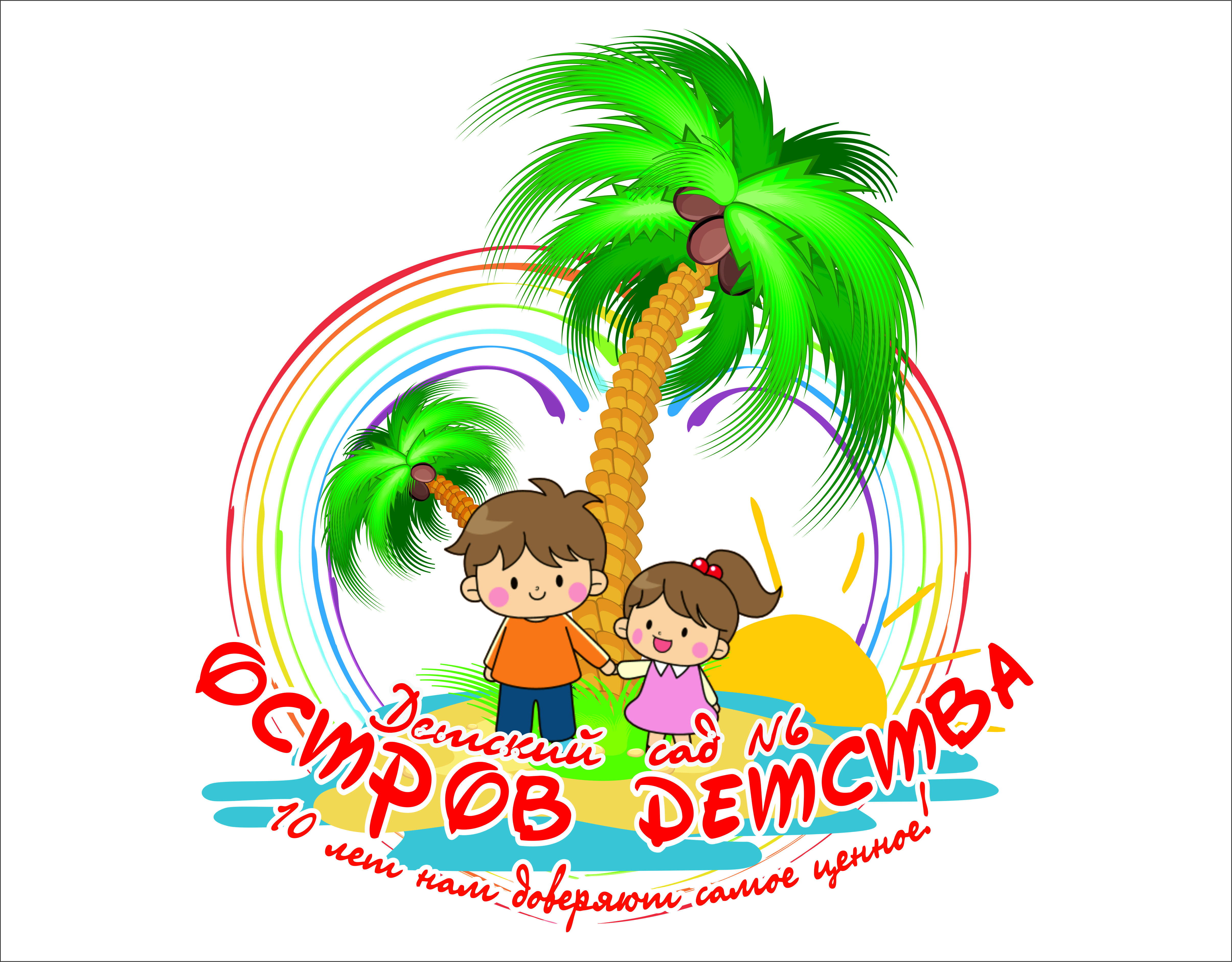 Перспективный план работы с родителями в среднем дошкольном возрасте АвторМальцева Елена Борисовна,воспитатель первой квалификационной категорииг. Новосибирск, 20202020 Цель: Вовлечение максимального числа родителей в образовательный процесс, осуществляемый с детьми младшей группы.Задачи:Создать условия открытости в группе,Установить доброжелательные отношения с семьей каждого воспитанникаОбеспечить психолого –педагогическое просвещение по направлениям,Особенности развития детей 3-4 года Способы общения и взаимодействия с ребенком№Сентябрь1 Консультация: «Режим дня и его значение в жизни ребенка».. Родительское собрание «Задачи воспитания и обучения на учебный год». Консультация «Мы - пешеходы».
Индивидуальные беседы с родителями «Адаптация ребёнка к детскому саду. Как помочь ребёнку полюбить детский сад?»Анкетирование родителей 2Памятка «Дети – это счастье»Памятка для родителей «Создание благоприятной атмосферы в семье»Индивидуальная консультация «Особенности  адаптации ребенка в  ДОУ»Беседа «Драчуны» Как исправить ситуацию3Наглядно – текстовая информация «Кризис 3 лет».Папка передвижка «Осень пришла»Консультация права и обязанности родителейОдежда детей в группеКонсультация «Что нельзя приносить в детский сад»4Консультация «Гуляем с детьми в выходные дни»Консультация: «Воспитание стремления к самообслуживанию у детей» Папка передвижка «Правила дорожного движения»Учим стихи  с детьми дома к осеннему праздникуОктябрь1Консультация «Особенности развития детей 3-4 лет».
 Консультация «Значение игровой деятельности в развитие детей 4 года жизни». Памятка «Не оставляйте детей дома одних».
Выставка поделок из природного материала «Дары осени».Калейдоскоп добрых дел «Наши меньшие друзья»2Беседа «Одеваемся по погоде».
 Памятка «Что делать, если ребенок кусается?»
 Консультация «Растём здоровыми»
 Консультация «Капризы и упрямство»3Индивидуальные беседы с родителями о необходимости проводить вакцинацию против гриппа.Папка передвижка « Цвет, форма и величина в развивающих играх»Консультация «Какие лучше купить настольные игры для детей 3х лет»Консультация « Если у вас застенчивый ребенок»4Индивидуальные беседа «Режим дня и его значение в жизни ребенка»Консультация «если ребенок не хочет ходить в детский сад»Беседа «Осенний праздник»Калейдоскоп добрых дел (субботник)Ноябрь1Консультация «Как вести себя с незнакомыми людьми?».
Изготовление папки-передвижки «Что мы уже умеем?».
Консультация, «Какие сказки читать детям?».
Беседа «Что должно быть в детском шкафчике в детском саду?».2Памятка «Если ребёнок испытывает страхи»
Консультация «Подвижная игра в жизни ребенка»
Памятка для родителей «Как развить интерес к ручному творчеству?»Консультация «Чем занять ребенка в выходные»3Консультация «Почему дети ломают игрушки?»Оформление стенда «Уголок здоровья»Консультация « Необходимость вакцинации против гриппа»Папка передвижка «Роль дидактической игры в семье и саду»4Подготовка  к празднику «День матери»Папка передвижка «День матери»Памятка для родителей «Как отвечать на детские вопросы»Консультация «Какие развивающие игры нужны детям»Декабрь 1Беседа «Как не болеть?».
Памятка «За что не надо наказывать детей?».
 Консультация «Говорите с ребенком правильно».Папка передвижка «Здравствуй зимушка зима»2Папка – передвижка «Сенсорное развитие детей».
Мастер-класс «Чесночница, как средство борьбы с простудой»
Беседа  «Речь младшего дошкольника».Консультация «Что делать, когда ребенок плачет?»3Консультация «Одежда детей зимой»Консультация «Воспитываем внимание и усидчивость»Творческий семейный конкурс  Лучшее новогоднее  украшение для группы»Индивидуальная беседа « Чем занять ребенка на прогулке зимой»4Новогодний утренник  подготовка костюмов .Наглядный материал «Что такое новый год»Консультация «Безопасный новый год» Консультация «Ребенок в автомобиле»Буклет «Воспитание культурно-гигиенических навыков»Январь1Выставка поделок и сувениров «Новогодняя красота».
 Памятка для родителей «Искусство быть родителем».
Оформление тематического информационного стенда «Правила безопасности».
Консультация «Как провести выходной день с ребёнком?».2Папка – передвижка «Играем всей семьёй».
 Консультация «Как понять собственного ребёнка?»
 Памятка «Закаливание – путь к здоровью»
 Консультация «Если ребенок проявляет агрессию»3Информационный стенд:  памятка «Соблюдаем зрительный режим»Консультация по организации подвижных игр на свежем воздухе: «Зимние забавы».Консультация: «Игровой уголок ребёнка в вашем доме»4Консультация «Приобщаем ребенка к изобразительному искусству»Папка передвижка «Учимся кататься на лыжах»Консультация «зачем быть вежливым»Беседа «Детское любопытство»Февраль1Консультация «Влияние психологического микроклимата семьи на здоровье ребёнка».
Практические советы «Значение режима дня для воспитания детей».Памятка «Подвижные игры для детей 3-4 лет2Беседа «Вредные привычки детей».
Беседа «Подарок для папы».
Консультация «Как научить ребёнка убирать игрушки?».
Консультация «Игра в жизни дошкольника».3Беседа «Осторожно гололед»Консультация «Где найти витамины зимой»Консультация «Желание быть первым»Консультация «Двигательная активность, здоровье и развитие ребенка»4Калейдоскоп добрых дел « Чистим площадку от снега»Консультация «Играм дома всей семьей»Беседа «безопасность ребенка на улице»Консультация « Значение домашних животных для нравственного воспитания ребенка»Март1Стенгазета «Наши мамы – лучшие самые»
Памятка «Развиваем моторику. Игры с прищепками».
Фотовыставка «Прогулка – это здорово!».
 Изготовление поздравительных открыток для мам и бабушек.
 Праздник «Наши бабушки и мамы».
Консультация «Можно ли ребёнка наказывать?»2Консультация «Играя, тренируем внимание и развиваем память»Оформление информационного стенда «Здоровье ребёнка и компьютер».Индивидуальная беседа «Взрослый мир в детских мультфильмах»Индивидуальная беседа «Как научить ребенка любить природу»3Консультация « Осторожно тонкий лед»Памятка: «Как научить ребенка дружить».Консультация «Уроки Светофора»Совместное создание в группе огорода на окне «Что посадить в огороде»4Консультация, «Какие сказки читать детям» Папка передвижка «Книги лучший друг»Советы родителям читайте вместе с ребенком» Индивидуальная беседа «как правильно  одеть ребенка весной»Апрель 1Наглядно- текстовая информация «День смеха»Наглядно – текстовая информация «Почитайте детям».
Выставка детского творчества «Весна пришла!».
Папка – передвижка «Первая помощь».
В родительскую копилку «Что должен знать ребенок 3 – 4 лет».
Консультация «Чистота – залог здоровья».2Наглядный материал «День космонавтики»Творческий семейный конкурс «Волшебный космос»Консультация « Пальчиковые игры»Консультация «Ка повысить самооценку ребенка»3Беседа « Проблемы ребенка в общении»Беседа «Компьютер и телевизор за и против»Консультация  «Одинаково ли воспитывать дочерей и сыновей»Беседа «Болезни грязных рук»4Папка передвижка «Пожарная безопасность»Папка передвижка «соблюдайте правила дорожного движения» Калейдоскоп добрых дел «Уборка участка совместно с родителями»Беседа « С родителями о внешнем виде детей»Май1Папка-передвижка: «Профилактика кишечных заболеваний».
Папка-передвижка: «Эхо войны».
Фотовыставка «Из жизни нашей группы».
 консультация «что мешает нашим детям быть самостоятельными»2Папка передвижка «День победы»Выставка рисунков  «Великая победа»Консультация «Как избежать неприятностей на природе»Беседа «Босые ножки бежали по дорожке»3Памятка «Солнечный удар»Памятка «Польза плаванья»Калейдоскоп добрых дел « Посадка  клумбы» Папка передвижка « Дисциплина на улице залог безопасности»Консультация «Солнце, воздух и вода наши лучшие друзья»4Консультация «В отпуск с ребёнком».
 Советы: «Если у ребёнка плохой аппетит».
Консультация «Меры безопасности в летнее время года на улице»Родительское собрание «Успехи нашей группы за год!»